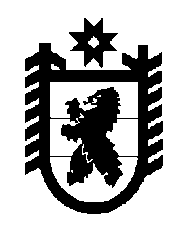 Российская Федерация Республика Карелия    РАСПОРЯЖЕНИЕГЛАВЫ РЕСПУБЛИКИ КАРЕЛИЯО поощренииПоощрить почетным знаком Главы Республики Карелия «За вклад в развитие Республики Карелия»:за многолетний добросовестный труд и заслуги в профессиональной деятельности БЫКОВА Владимира Владимировича – водителя автомобиля государственного казенного учреждения Республики Карелия «Представительство Республики Карелия при Президенте Российской Федерации», город Москва,ВЫДРИНА Антона Васильевича – водителя автомобиля государственного казенного учреждения Республики Карелия «Управление делами Правительства Республики Карелия», Петрозаводский городской округ,ЛЫСАНОВА Антона Михайловича – водителя автомобиля государственного казенного учреждения Республики Карелия «Управление делами Правительства Республики Карелия», Петрозаводский городской округ,САМОЙЛОВА Владимира Сергеевича – водителя автомобиля государственного казенного учреждения Республики Карелия «Управление делами Правительства Республики Карелия», Петрозаводский городской округ;за многолетний добросовестный труд в избирательной системе и вклад в организацию и проведение выборов различного уровня на территории Республики Карелия СЕЛИВАНОВА Николая Леонидовича – ведущего специалиста Аппарата Центральной избирательной комиссии Республики Карелия, Пудожский муниципальный район;2за высокие спортивные достижения и большой личный вклад в популяризацию и развитие футбола в Республике КарелияСИЛИНУ Викторию Александровну – члена женской сборной команды России по пляжному футболу, воспитанницу карельского спорта,ЧЕРНЯКОВУ Анну Александровну – члена женской сборной команды России по пляжному футболу, воспитанницу карельского спорта.            Глава Республики  Карелия                                                             А.О. Парфенчиковг. Петрозаводск17 октября 2019 года№ 593-р